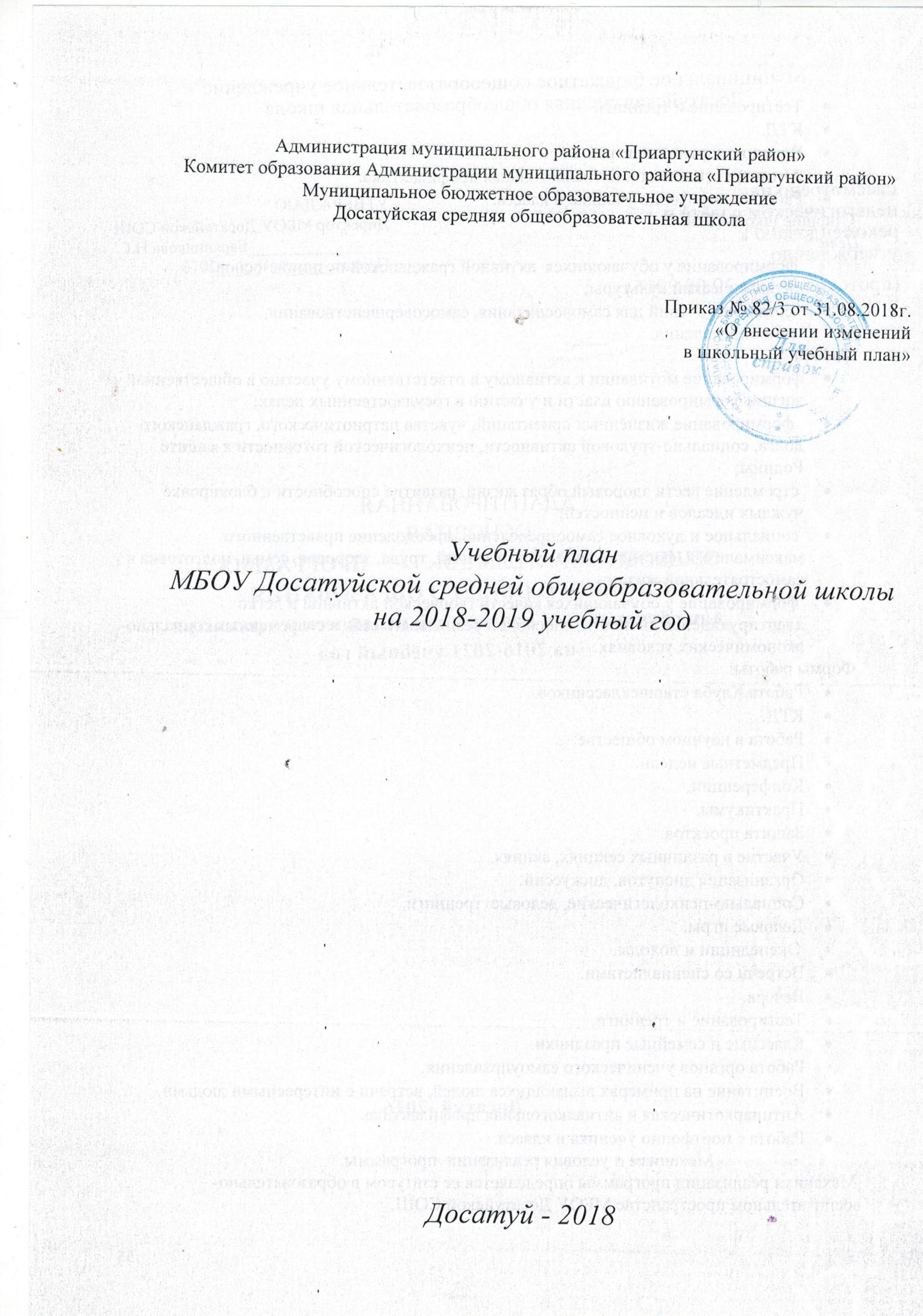 Муниципальное бюджетное общеобразовательное учреждениеДосатуйская средняя общеобразовательная школаПРИКАЗ № 82/331.08.2018г  О внесении изменений в основную образовательную программу МБОУ Досатуйской СОШ на 2018-2019 учебный год	 На основании Федерального закона от 29 декабря 2012 г. № 273-ФЗ «Об образовании в Российской Федерации» (с изменениями и дополнениями), Устава МБОУ Досатуйской СОШ, в соответствии с решением педагогического  совета МБОУ Досатуйской СОШ 31.08.2018, протокол № 1ПРИКАЗЫВАЮ:1.	Внести следующие изменения в Основную образовательную программу МБОУ Досатуйской СОШ (принята на педагогическом совете МБОУ Досатуйской СОШ, протокол № 1 от 1.09.2017г утверждена директором школы 3.09.2017г.1)	Организационный раздел п. 3.1. Учебный план основного общего образования  на 2018-2019 уч. г. изложить в новой редакции (Приложение №1.)2)	Подраздел 3.1.1. Календарный учебный график изложить в новой редакции (Приложение №2)3)	Подраздел 3.1.2. План внеурочной деятельности изложить в новой редакции (Приложение №3).4) Содержательный раздел дополнить пунктом «Родной язык (русский) и родная литература (русская)», второй иностранный язык»  - Дополнить раздел  рабочими программами по учебным предметам «Родной язык (русский) и родная литература (русская)»,  «Второй иностранный язык (немецкий, французский)» 2.	Ознакомить родителей, законных представителей обучающихся с внесенными изменениями, в срок до 30.09.2018г, ответственные классные руководители.3.	Разместить данный приказ на официальном сайте ОУ.4.	Контроль исполнения приказа возложить на  Балагурову Н.М.., заместителя директора по УР.Директор	МБОУ Досатуйской СОШ				Н.Г.БаранниковаПриложение № 1Администрация муниципального района «Приаргунский район»Комитет образования Администрации муниципального района «Приаргунский район»Муниципальное бюджетное образовательное учреждениеДосатуйская средняя общеобразовательная школаПриказ № 82/3 от 31.08.2018г.«О внесении изменений в школьный учебный план» Учебный планМБОУ Досатуйской средней общеобразовательной школына 2018-2019 учебный годДосатуй - 2018Пояснительная записка к учебному плану МБОУ Досатуйской  средней общеобразовательной  школы  на 2018– 2019учебный год.Нормативно-правовое обеспечение учебного плана МБОУ Досатуйской СОШФедеральный закон от 29 декабря 2012 г. N 273-ФЗ «Об образовании в Российской Федерации»Санитарно-эпидемиологические требования к условиям и организации обучения в общеобразовательных учреждениях СанПиН 2.4.2.2821-10, утвержденные постановлением Главного государственного санитарного врача Российской Федерации от 29 декабря 2010 г. № 189 (с изменениями, утверждёнными постановлением Главного государственного санитарного врача Российской Федерации от 24.11.2015 №81)Приказ Министерства образования и науки Российской Федерации от 6 октября 2009 г. № 373 «Об утверждении и введении в действие федерального государственного образовательного стандарта начального общего образования» (в ред. приказов Минобрнауки России от 26.11.2010 № 1241, от 22.09.2011 № 2357, от 18.12.2012 № Ю60, от 29.12.2014 № 1643, от 18.05.2015 № 507, от 31.12.2015 № 1576) Приказ Министерства образования и науки Российской Федерации № 1897 от 17.12.2010г. «Об утверждении федерального государственного образовательного стандарта основного общего образования» ( с изменениями: приказ Минобрнауки России от 29 декабря 2014 года №1644 «О внесении изменений в приказ Министерства образования и науки Российской Федерации от 17 декабря 2010г. №1897»);Федеральный государственный образовательный стандарт среднего (полного) общего образования, утверждённый приказом Министерства образования и науки Российской Федерации (Минобрнауки России) от 17 мая 2012 г. N 413 г. Москва "Об утверждении федерального государственного образовательного стандарта среднего (полного) общего образования" (с изменениями и дополнениями: приказ Минобрнауки России от 29.12.2014 года № 1645, приказ Минобрнауки России от 31.12.2015 года № 1578; приказ Минобрнауки Российской Федерации от 29.06.2017 № 613);Письмо Департамента государственной политики в сфере общего образования от 25.05.2015г. № 08-761 Министерства образования и науки Российской Федерации «Об изучении предметных областей «Основы религиозных культур и светской этики» и «Основы духовно-нравственной культуры народов 2 России»;Приказ Министерства образования и науки Российской Федерации от 31.03.2014 № 253 «Об утверждении федерального перечня учебников, рекомендуемых к использованию при реализации имеющих государственную аккредитацию образовательных программ начального общего, основного общего, среднего общего образования» (с изменениями, внесёнными приказами МОиН РФ от 28.12.2015 № 1529, от 8.06.2015 № 576, от 26.01.2016 № 38)Порядок организации и осуществления образовательной деятельности по основным общеобразовательным программам - образовательным программам начального общего, основного общего и среднего общего образования, утвержденным приказом Министерства образования и науки Российской Федерации от 30.08.2013 № 1015 (в редакции приказов Министерства образования и науки от 13.12.2013 № 1342, от 28.05.2014г. № 598);  Указ Президента РФ от 24.03.2014г. № 172 «О Всероссийском физкультурно-спортивном комплексе «Готов к труду и обороне» (ГТО);Примерная основная образовательная программа среднего общего образования, одобренная решением федерального учебно-методического объединения по общему образованию (протокол от 28.06.2016 года № 2/16-з). Устав МБОУ Досатуйской СОШ с изменениями от   09.06.  2015г.Образовательная программа начального общего образования (ФГОС НОО)Образовательная программа основного  общего образования (ФГОС ООО)Образовательная программа среднего общего образования (ФГОС СОО)Целью муниципального бюджетного общеобразовательного учреждения  Досатуйская средняя общеобразовательная школа  является создание оптимальных условий для доступного качественного образования, развития, саморазвития и самореализации обучающихся, воспитания творческой, физически здоровой,  высоконравственной личности,  способной к формированию жизненных позиций и ценностей.     Образовательное учреждение, организуя образовательную деятельность, решает следующие задачи: -обеспечение реализации прав ребенка на качественное  и доступное образование; -обеспечение преемственности и открытости в сфере образования, представляющей каждому обучающемуся сферы деятельности, необходимые для его самореализации и направленные на его развитие; -построение образовательной практики с учетом региональных, социокультурных тенденций, воспитание детей в духе уважения к своей школе, краю, государству;  -формирование культуры здорового образа жизни.Учебный план составлен таким образом, что включенные  в  него   образовательные   компоненты обеспечивают   преемственность  в обучении, позволяют учитывать уровень подготовки обучающихся к усвоению образовательных программ и  создают  условия   для   развития  способностей обучающихся.  Результатом работы школы является воспитание здорового выпускника с устойчивой внутренней мотивацией на дальнейшее познание науки, техники, культуры, искусства. Этому способствует наполнение учебного плана школы. В его основе лежит сочетание предметов обязательной части и части, формируемой участниками образовательного процесса. Для его реализации созданы определенные условия, способствующие  повышению качества преподавания и качества знаний учащихся:,учителя проходят курсы согласно графику, используются очные и дистанционные формы повышения квалификации; автоматизировано 20 рабочих мест учителей с выходом в Интернет: стационарные и мобильные компьютеры, 9 мультимедийных проекторов, 4 интерактивные доски, 4 сканера, 9 принтеров, 2 ксерокса; создана медиатека для подготовки и проведения уроков;Обеспеченность учителей учебно-методической литературой составляет 100%.   Обеспеченность учащихся учебной литературой составляет 100%.   Учебный  план  МБОУ  Досатуйской СОШ  на  2018-2019 учебный  год  разработан  на  основе   федерального  государственного  образовательного  стандарта  начального  общего  образования  (в новой редакции),  основного общего образования и среднего образования,  федеральных  нормативных  правовых  документов.  В соответствии с Законом РФ «Об образовании» (п. 6. ст. 2, п. 2.6. ст. 32) учебный план образовательного учреждения обсужден на заседании педагогического совета протокол  № 1  от  31.08.2018, заседании  Совета школы  протокол  № 1   от  1.09. 2018,  рекомендован к утверждению и утвержден приказом директора  школы от   1.09.2018. Формы промежуточной аттестациив МБОУ Досатуйской средней общеобразовательной школеПромежуточная аттестация в школе проводится на основе принципов объективности, беспристрастности. Оценка результатов освоения учащимися образовательных программ осуществляется в зависимости от достигнутых учащимся результатов. Формы промежуточной аттестации: - письменная проверка – письменный ответ учащегося на один или систему вопросов (заданий). К письменным ответам относятся: проверочные, лабораторные, практические, контрольные, творческие работы; письменные отчёты о наблюдениях; письменные ответы на вопросы теста; сочинения, изложения, диктанты, рефераты и другое; - устная проверка – устный ответ учащегося на один или систему вопросов в форме ответа на билеты, беседы, собеседования, участие в дискуссии; - комбинированная проверка - в форме общественного смотра знаний (сочетание письменных и устных форм проверок), защиты индивидуального проекта, творческого отчета.В качестве результатов промежуточной аттестации могут быть зачтены выполнение тех или иных заданий, проектов в ходе образовательной деятельности, результаты участия в олимпиадах, конкурсах, конференциях, иных подобных мероприятиях. Фиксация результатов промежуточной аттестации осуществляется по пятибалльной системе.   Периодичность проведения промежуточной аттестации: 1 раз в конце учебного года.  Личностные результаты учащихся в полном соответствии с требованиями ФГОС не подлежат итоговой оценке.  Оценка метапредметных результатов обучающихся предполагает оценку универсальных учебных действий обучающихся (регулятивных, коммуникативных, познавательных), т. е. таких умственных действий обучающихся, которые направлены на анализ своей познавательной деятельности и управление ею, и проводится в ходе таких процедур, как решение задач творческого и поискового характера, учебное проектирование, итоговые проверочные работы, комплексные работы на межпредметной основе, мониторинг сформированности основных учебных умений и др.Администрация муниципального района «Приаргунский район»Комитет образования Администрации муниципального района «Приаргунский район»Муниципальное бюджетное образовательное учреждениеДосатуйская средняя общеобразовательная школа	Приказ №82/3 от 31.08.2018г.«О внесении изменений  в ООП НОО» Учебный планМБОУ Досатуйской средней общеобразовательной школына 2018-2019 учебный годВторой уровень – начальное общее образование.Досатуй – 2018Учебный план начального общего образования составлен на основе ФГОС НОО, утверждённого приказом Министерства образования и науки РФ от «6» октября 2009 г.  № 373, в редакции приказов Минобрнауки РФ № 1241 от   26.11. 2010 г, №2357 от 22.09.  2011 г.,  №1643 от 29.12.2014 г.               Учебный план ориентирован на 4-летний нормативный срок освоения образовательных программ начального общего образования по УМК «Гармония» - 2-4 классы, «Школа России» - 1 класс. Продолжительность учебного года: 1 класс – 33 учебные недели, 2-4 классы – не менее 34 учебных недель. Недельная аудиторная учебная нагрузка учащихся I класса составляет 21 час при 5-дневной учебной неделе, II-IV класса - 26 часов при 6-дневной учебной неделе. Учебный план включает в себя обязательную часть и часть, формируемую участниками образовательного процесса.	Организация учебного процесса осуществляется  на  основе  системно-деятельностного  подхода,  результатом  которого  являются  личностные,  метапредметные  и  предметные  результаты  в  рамках  требований  ФГОС. 1. Предметная область «Родной язык и литературное чтение на родном языке» включает предметы «Родной язык» и «Литературное чтение на родном языке»   со 2 по 4 классы. На основании заявлений родителей (законных представителей) учащихся родным языком является русский.  2. «Обществознание и естествознание»: «Окружающий мир» ведется по учебникам под редакцией О.Т. Поглазовой в 1-4 классах.	Учебный предмет является интегрированным. В его содержание дополнительно введены развивающие модули и разделы социально-гуманитарной направленности, а также элементы основ безопасности жизнедеятельности. 3. Область «Основы духовно-нравственной культуры» представлена 1 часом в 4 классе по программе комплексного учебного курса «Основы религиозных культур и светской этики»4.  «Математика, информатика»: на предмет «Математика» определено  по 4 часа в неделю, добавлен один час на информатику за счет части, формируемой участниками образовательного процесса. 7. С целью изучения краеведческого материала введен курс «Забайкаловедение» во 2-4  классах.   Для реализации  образования на втором уровне созданы необходимые условия: учителями пройдены курсы по обучению альтернативным программам, по использованию ЭОР, имеют высшую КК – 3 учителя, обеспеченность учебниками составляет 100 %. Для урочной деятельности оборудованы 4 классных комнаты, получен кабинет начальных классов. Рабочие места учителей автоматизированы, имеются 2 интерактивные доски, 2 мультимедийных проектора, 2 принтера, сканер, ксерокс, выход в Интернет. Администрация муниципального района «Приаргунский район»Комитет образования Администрации муниципального района «Приаргунский район»Муниципальное бюджетное образовательное учреждениеДосатуйская средняя общеобразовательная школа	Приказ № 82/3   от 31.08.2018г.«О внесении изменений в ООП ООО» Учебный планМБОУ Досатуйской средней общеобразовательной школына 2018-2019 учебный годТретий уровень -  основное общее образование.Досатуй – 2018   Учебный план ООО составлен на основе Федерального  государственного образовательного стандарта основного общего образования, утверждённого приказом Минобрнауки РФ от «17»  декабря  2010 г. № 1897, в редакции приказа №1644 от 29.12.2014 г Учебный план школы на 2018/2019 учебный год обеспечивает выполнение гигиенических требований к режиму образовательного процесса, установленных санитарно-эпидемиологическими правилами и нормативами СанПиН2.4.2.2821-10 «Санитарно-эпидемиологические требования к условиям и организации обучения в общеобразовательных учреждениях», утвержденными Постановлением Главного государственного санитарного врача Российской Федерации от 29.12.2010 №189  (с изменениями на 29.06.2011) и предусматривает:5-летний срок освоения образовательных программ основного общего      образования для V – IX классов;продолжительность учебного года - 34 учебных недели;продолжительность урока – 45 минут;  продолжительность учебной недели – 6 дней. Максимально допустимая нагрузка (урочная) пятиклассников составляет 32 часа в неделю или 1092 часов в год, в 6 классе – 33 часа или 1126 часов в год, в 7 классе -  35 часов в неделю, в год – 1194 часа, в 8 классе – 36 часов, в год – 1224ч. Допускается нелинейное расписание уроков: взаимозаменяемость уроков за счет применения различных видов и форм деятельности и интеграции уроков. Обязательная часть представлена 9 предметными областями.Предметная область «Родной язык и литература» включает предметы «Родной язык» и «Родная литература»   с 5 по 9 классы. На основании заявлений родителей (законных представителей) учащихся родным языком является русский. В программу по родной литературе включено изучение фольклора и литературы Забайкалья.Предметная область «Иностранные языки» представлена предметами – английский язык, в качестве второго иностранного языка – немецкий язык (5, 7,9 классы) и французский язык (6,8 классы). За счет часов части, формируемой участниками образовательных отношений, введены следующие учебные курсы:Учебный курс «ОБЖ» в 5-7 включен для воспитания культуры безопасности, подготовки, обучаемых к безопасному поведению в повседневной жизни, в опасных, в том числе ЧС природного, техногенного и биолого-социального характера, формирования у них здорового и безопасного образа жизни, умений и навыков оказания первой помощи, получения начальных знаний об обороне государства. Курс ОБЖ реализует требования ряда Федеральных законов: «О безопасности», «Основы законодательства Российской Федерации об охране здоровья граждан», «О защите населения и территорий от чрезвычайных ситуаций природного и техногенного характера», «О воинской обязанности и военной службе», «О радиационной безопасности граждан», «О пожарной безопасности», «О безопасности дорожного движения» и др., а также ряда Постановлений Правительства РФ и других нормативно-правовых документов в области обеспечения безопасности граждан. Из части, формируемой участниками образовательных отношений, выделен дополнительный час на изучение биологии в 7 классе.Курсами краеведческой направленности являются в 6 классе - «Зеленый мир» (17 часов); в 8 классе «Художественная культура» и «Региональная экология», в  9 - «География Забайкальского края». Историческое краеведение интегрируется в предмет «История России». Предметы этого цикла формируют систему знаний об истории, природе и культуре Забайкальского края, воспитывают гражданина и патриота своей страны.  Искусство в 5-8 классах представлено предметами: изобразительное искусство, музыка. На изучение учебных курсов «Изобразительное искусство» и «Музыка» отводится по 34 часа. Введены в 5 - 7 классах занятия по желанию учащихся – «Художественный труд», в 8 классе – «Художественная культура Забайкалья» (17 часов).Технологию учащиеся изучают  с 5 по 8 класс: в 5-7 – по  2 часа, в 8 – 1 час, и один час в 8 классе добавлен на изучение  основ столярного и швейного дела, как социализирующих   курсов, которые предусматривают практическое ознакомление с профессией. Для изучения предмета классы делятся на группы по гендерному признаку. Для углубления знаний по предметам и с целью подготовки учащихся к олимпиадам организуется в 8 классе – элективный курс «Решение олимпиадных задач» (математика), «Развивайте дар слова!».  В 9 классе для подготовки к ОГЭ введен элективный курс по математике.В 8-9 классе отводятся часы на организацию предпрофильной подготовки обучающихся: на основании выбора учеников определены групповые занятия спецкурсов. Для расширения возможностей социализации учащихся, обеспечения преемственности между общим и профессиональным образованием определены курсы: столярное дело, швейное дело, «Выбор профессии», предполагающий практическое ознакомление с различными профессиями и прохождение социальной практики учащимися на предприятиях села (ФАП, Администрация  поселения, детсад, ДЭУ, ОАО «Нефтемаркет», МЧС). Обязательная предметная область «Основы духовно-нравственной культуры народов России» на уровне основного общего образования - реализуется  в трех формах:урочные занятия, включенные в часть учебного плана, формируемую участниками образовательных отношений: региональная экология и география Забайкальского края, художественная культура Забайкалья и родная литература.  Содержательное наполнение этих занятий учитывает региональные, национальные и этнокультурные особенности Забайкальского края, специфику образовательной организации, запросы, поступающие от родителей, а также иные общественные запросы.Включение тем и вопросов, направленных на решение задач духовно-нравственного воспитания, в рабочие программы учебных предметов и курсов, относящихся к предметным областям гуманитарного, эстетического и естественного циклов: родной язык, литература, история, биология, обществознание, музыка, ИЗО, ОБЖ. Работа по освоению предметной области «ОДНКНР» в рамках внеурочной составляющей учебно-воспитательной деятельности школы включает занятия кружка по ОДНКНР, а также игровую и научно-познавательную деятельность, учебные проекты, проблемно-ценностное общение, участие в самоуправлении, досугово-развлекательные мероприятия, художественное творчество, военно-патриотический, общественно-полезный, социальный, трудовой и спортивно-соревновательный виды деятельности, туризм и краеведение.Специфика предметной области  «ОДНКНР»  в школе позволяет  применять  опосредованные безоценочные  формы  измерения  результатов  и  эффекта  учебно-воспитательного  процесса.  В этом случае  измерению  подлежат непосредственные духовно-нравственные достижения школьника благодаря его  участию  в  том  или  ином  виде  деятельности,  а  также  влияние этих достижений на процесс развития его личности.Для реализации образования на третьем уровне созданы необходимые условия: учителя повышают квалификацию в ИРО согласно графику, имеют 1 квалификационную категорию - 6 учителей, высшую – 8.  Обеспеченность учебниками в 5-9 классах составляет 100 %.  Материально-техническое и информационное оснащение ОП: учащиеся основной школы занимаются в 12 учебных кабинетах, во всех оборудованы стационарные автоматизированные рабочие места учителей, в 2 – мобильное. Работает две интерактивных доски, 8 мультимедийных проекторов, учащиеся основной школы имеют возможность заниматься на 20 компьютерах, т.е. на один компьютер приходится 5 учащихся. Имеется выход в Интернет. Полностью оборудованы кабинеты географии, информатики, физики и химии. Кабинет русского языка и литературы обеспечен справочной и художественной литературой, имеется электронная библиотека.Администрация муниципального района «Приаргунский район»Комитет образования Администрации муниципального района «Приаргунский район»Муниципальное бюджетное образовательное учреждениеДосатуйская средняя общеобразовательная школаПриказ №82/3 от 31.08.2018г.«О внесении изменений в ООП СОО» Учебный планМБОУ Досатуйской средней общеобразовательной школына 2018-2019 учебный годЧетвертый уровень – среднее общее  образованиеДосатуй – 2018Пояснительная записка1.1. Общие положенияУчебный план среднего общего образования МБОУ Досатуйской СОШ разработан на основе:- Федерального закона от 29 декабря 2012 года N 273-ФЗ "Об образовании в Российской Федерации»;- Приказа Министерства образования и науки Российской Федерации от 17 апреля 2012 г. № 413, зарегистрированного Минюстом России 07.06. 2012, рег. № 24480 «Об утверждении федерального государственного образовательного стандарта среднего (полного)  общего образования» (с последующими изменениями);	 - Санитарно-эпидемиологические правила и нормативы (п.10.5 СанПиН 2.4.2.2821-10, утвержденные постановлением от 29.12.2010 г. № 189);- Устава МБОУ Досатуйской СОШ.Учебный план определяет общий объём нагрузки и максимальный объём аудиторной нагрузки обучающихся (37 часов), состав и структуру обязательных предметных областей по классам (годам обучения). 1.2. Основные принципы формирования учебного плана При формировании учебного плана МБОУ Досатуйской СОШ определен режим работы образовательного учреждения: 6-дневная учебная неделя.На уровне среднего общего образования продолжительность учебного года составляет  в 10-х классах - 34 недели, в 11 – 33 недели.Продолжительность урока на уровне среднего общего образования составляет 45 минут.Совокупное учебное время, отведенное в учебном плане на учебные предметы обязательной части и учебные курсы, обеспечивающие различные интересы обучающихся, не превышает максимально допустимую недельную нагрузку обучающихся - 37 часов в неделю.Количество часов, отведенных на обязательную часть учебного плана, в совокупности с количеством часов части, формируемой участниками образовательного процесса, за 2 года реализации основной образовательной программы среднего общего образования составляет не менее 2170 часов (не менее 32,5 часов в неделю) и не более 2590 часов (37 часов в неделю)1.3. Особенности организации образовательного процесса в соответствии с учебным планом, составленным по требованиям ФГОС СООВ соответствии с ФГОС СОО МБОУ Досатуйская  СОШ предоставляет ученикам возможность формирования индивидуальных учебных планов, включающих обязательные учебные предметы, учебные предметы по выбору из обязательных предметных областей (на базовом или углубленном уровне), дополнительные учебные предметы, курсы по выбору.  В индивидуальных учебных планах для каждого обучающегося предусмотрено выполнение индивидуального проекта.Индивидуальные учебные планы обучающихся содержат 10 (11) учебных предметов и предусматривают изучение не менее одного учебного предмета из каждой предметной области, определенной стандартом.Общими для включения во все индивидуальные учебные планы являются такие учебные предметы, как:  • «Русский язык и литература»;
        • «Иностранный язык»;
        • «Математика: алгебра и начала математического анализа, геометрия»;
        • «История»;
        • «Физическая культура»;
        • «Основы безопасности жизнедеятельности». . Формирование индивидуальных учебных планов обучающихся осуществляется из числа учебных предметов из следующих обязательных предметных областей:Предметная область «Русский язык и литература» включает учебные предметы «Русский язык и литература» (базовый уровень). Данный учебный предмет содержит внутрипредметные модули: модуль Русский язык, модуль Литература.Предметная область «Родной  язык и родная литература» включает учебный предмет «Родной язык» (базовый уровень).«Предметная область «Иностранные языки» включает учебный предмет «Иностранный язык – английский язык» (базовый уровень).Предметная область «Общественные науки» включает учебные предметы:«История» (базовый уровень); «География» (базовый и углубленный уровни); «Экономика» (базовый уровень); «Право» (углубленный уровни);«Обществознание» (базовый уровень).  Предметная область «Математика и информатика» включает учебные предметы: «Математика: алгебра и начала математического анализа, геометрия» (базовый и углубленный уровни); «Информатика» (базовый уровень)Предметная область «Естественные науки» включает учебные предметы: «Физика» (базовый и углубленный уровни); «Химия» (базовый уровень);«Биология» (базовый и углубленный уровни).Предметная область «Физическая культура, экология и основы безопасности жизнедеятельности» включает учебные предметы:«Физическая культура» (базовый уровень); «Основы безопасности жизнедеятельности» (базовый уровень).В индивидуальные учебные планы включены дополнительные учебные предметы, курсы по выбору обучающихся, предлагаемые Учреждением. Ориентируясь на статус русского языка как обязательного предмета для государственной итоговой аттестации и приоритетные направления государственной политики в сфере образования —  реализацию федеральной  целевой  программы  «Русский язык», на основе социального заказа учащихся из части, формируемой участниками образовательных отношений, выделено: - 1 час в неделю на изучение элективного предмета  «Тайны словесного мастерства»; - 1 час в неделю на изучение элективного предмета  «Сочинения разных жанров»  Ориентируясь на статус математики как обязательного предмета для государственной итоговой аттестации и приоритетные направления государственной и региональной политики в сфере образования —  реализация «Концепции развития математического образования в РФ», из части, формируемой участниками образовательных отношений, на изучение математики в 10 классе выделено: 1 дополнительный час на изучение учебного предмета «Алгебра и начала анализа»;  1 час в неделю «Практикум решения задач по математике». В 11 классе учащиеся занимаются по программе углубленного уровня. Биология в 10-11 классах  изучается на базовом уровне — 1 час в неделю.; учащихся 10 класса и 4 одиннадцатиклассника изучают биологию на углубленном уровне Дополнительные  часы выделены из части, формируемой участниками образовательных отношений, на основе социального заказа учащихся: 2 часа в 10, 2 часа – в 11 классе.В связи с высокой востребованностью  знаний по предмету «Обществознание» со стороны обучающихся выпускных классов введены внутрипредметные модули: «Право» (на углубленном уровне) и «Экономика». В индивидуальных учебных планах предусмотрено выполнение обучающимися индивидуальных проектов по выбору в соответствии с предметами, выбранными для углубленного изучения и профессиональной ориентации обучающегося. Индивидуальный проект входит в общую нагрузку на одного обучающегося и учитывается только в индивидуальном учебном плане.Образовательная деятельность на уровне среднего общего образования организуется на основе мультипрофильной модели. Учащиеся, поступая в 10 класс, выбирают базовый  или углубленный  курс (объем изучаемого предмета).Обучающиеся десятых классов, имеющие годовые отметки не ниже удовлетворительных по всем предметам учебного плана за предпоследний год обучения, могут сдать государственную итоговую аттестацию по учебным предметам, освоение которых завершилось ранее. Итоговое сочинение (изложение) как условие допуска к государственной итоговой аттестации проводится для обучающихся одиннадцатых классов в декабре последнего года обучения.Изложение вправе писать обучающиеся с ограниченными возможностями здоровья и дети – инвалиды.Учебный план уровня среднего общего образования  (10- 11 класс)10 класс11 классПредметные областиУчебные предметы/ классы1234Формы промежуточной аттестацииОбязательная частьОбязательная частьОбязательная частьОбязательная частьОбязательная частьОбязательная частьРусский язык и литературное чтениеРусский язык5555Итоговая контрольная работа. Русский язык и литературное чтениеЛитературное чтение4444Итоговая контрольная работа. Родной язык и литературное чтениена родном языкеРодной язык (русский)0,50,50,25Родной язык и литературное чтениена родном языкеЛитературное чтение на родном языке0,50,50,25Иностранный языкАнглийский язык222Общественный смотр знанийМатематика, информатикаМатематика4444Итоговая контрольная работа.Обществознание и естествознаниеОкружающий мир2222Итоговая контрольная работа.ОРКСЭОсновы религиозных культур и светской этики1Защита проектаИскусствоМузыка1111Средний балл по итогам годаИскусствоИЗО1111Творческие работыФизическая культураФизическая культура 3333Зачет физической подготовленностиТехнологияТехнология 1111Проектная работаИтого21242424,5Часть, формируемая участниками образовательного процессаЧасть, формируемая участниками образовательного процесса221,5Учебные занятия, обеспечивающие различные интересы обучающихся, в том числе этнокультурныеЗабайкаловедение110,5Учебные занятия, обеспечивающие различные интересы обучающихся, в том числе этнокультурныеинформатика111Нагрузка учащихся 21262626класспредметКоличество часов в неделю5 классобществознание15,6информатика15,6,7ОБЖ1Предметные областиУчебныеПредметы/ КлассыКоличество часов в годКоличество часов в годКоличество часов в годКоличество часов в годКоличество часов в годКоличество часов в годФормы промежуточной аттестацииПредметные областиУчебныеПредметы/ КлассыVVVIVIIVIIIIXФормы промежуточной аттестацииОбязательная частьОбязательная частьОбязательная частьОбязательная частьОбязательная частьОбязательная частьОбязательная частьФормы промежуточной аттестацииРусский язык и литератураРусский языкРусский язык170204136102102Итоговая контрольная работа.Русский язык и литератураЛитератураЛитература1021026868102Итоговое собеседованиеРодной язык и литератураРодной язык (русский)Родной язык (русский)991799Средний балл по итогам годаРодной язык и литератураРодная литератураРодная литература881788Средний балл по итогам годаИностранный языкАнглийский языкАнглийский язык102102102102102Общественный смотр знанийИностранный языкНемецкий языкНемецкий языкОбщественный смотр знанийИностранный языкФранцузский языкФранцузский языкОбщественный смотр знанийМатематика и информатикаМатематикаМатематика170170Итоговая контрольная работаМатематика и информатикаАлгебраАлгебра119102102Итоговая контрольная работаМатематика и информатикаГеометрияГеометрия516868Итоговая контрольная работаМатематика и информатикаИнформатикаИнформатика343434Защита проектовОбщественно-научные предметыИсторияИстория68686868102ТестированиеОбщественно-научные предметыОбществознаниеОбществознание34343434ТестированиеОбщественно-научные предметыГеографияГеография3434686868ТестированиеЕстественно-научные предметыФизикаФизика6868102Проектная работаЕстественно-научные предметыХимияХимия6868Итоговая контрольная работаЕстественно-научные предметыБиологияБиология3434346868Итоговая контрольная работаИскусствоМузыкаМузыка34343434Творческий отчетИскусствоИзобразительное искусствоИзобразительное искусство34343434Творческие работыТехнологияТехнологияТехнология68683434Защита проектовФизическая культура и ОБЖОБЖОБЖ3434Средний балл по итогам годаФизическая культура и ОБЖФиз. культураФиз. культура102102102102102Зачет физической подготовленностиИтого Итого Итого 9351003102010881054Часть, формируемая участниками образовательного процессаЧасть, формируемая участниками образовательного процессаЧасть, формируемая участниками образовательного процесса153119136136136ОБЖОБЖОБЖ343434ОДНКНРРегиональная экология/География ЗабайкальяРегиональная экология/География Забайкалья3434Защита проектовОДНКНРХудожественная культура ЗабайкальяХудожественная культура Забайкалья17Творческие работыЗеленый мирЗеленый мирЗеленый мир17ИнформатикаИнформатикаИнформатика3434Художественный трудХудожественный трудХудожественный труд341734Творческие работыБиологияБиологияБиология34Решение задач повышенной сложности по математикеРешение задач повышенной сложности по математикеРешение задач повышенной сложности по математике171734Столярное делоСтолярное делоСтолярное дело17Защита проектовШвейное делоШвейное делоШвейное дело17Защита проектовВыбор профессииВыбор профессииВыбор профессии17ОбществознаниеОбществознаниеОбществознание34Макс. допустимая нагрузкаМакс. допустимая нагрузкаМакс. допустимая нагрузка10881122115612241224Предметные областиУчебныеПредметы/ КлассыУчебныеПредметы/ КлассыУчебныеПредметы/ КлассыКоличество часов в неделюКоличество часов в неделюКоличество часов в неделюКоличество часов в неделюКоличество часов в неделюКоличество часов в неделюКоличество часов в неделюКоличество часов в неделюКоличество часов в неделюПредметные областиУчебныеПредметы/ КлассыУчебныеПредметы/ КлассыУчебныеПредметы/ КлассыVVVVVIVIVIIVIIVIIIIXОбязательная частьОбязательная частьОбязательная частьОбязательная частьОбязательная частьОбязательная частьОбязательная частьОбязательная частьОбязательная частьРусский язык и литератураРусский языкРусский язык170170556644333Русский язык и литератураЛитератураЛитература102102333322223Родной язык и литератураРодной язык (русский)Родной язык (русский)990,250,250,250,250,50,50,250,250,5Родной язык и литератураРодная литератураРодная литература880,250,250,250,250,50,50,250,250,5Иностранный языкАнглийский языкАнглийский язык102102333333333Иностранный языкНемецкий языкНемецкий язык0,50,50,50,50,5Иностранный языкФранцузский языкФранцузский язык0,50,50,50,5Математика и информатикаМатематикаМатематика1701705555Математика и информатикаАлгебраАлгебра33333Математика и информатикаГеометрияГеометрия22222Математика и информатикаИнформатикаИнформатика11111Общественно-научные предметыИсторияИстория6868222222223Общественно-научные предметыОбществознаниеОбществознание1111111Общественно-научные предметыГеографияГеография3434111122222Естественно-научные предметыФизикаФизика22223Естественно-научные предметыХимияХимия222Естественно-научные предметыБиологияБиология3434111111222ИскусствоМузыкаМузыка343411111111ИскусствоИзобразительное искусствоИзобразительное искусство343411111111ТехнологияТехнологияТехнология686822222211Физическая культура и ОБЖОБЖОБЖ111Физическая культура и ОБЖФиз. культураФиз. культура102102333333333Итого Итого Итого 935935272729293131323232Часть, формируемая участниками образовательного процессаЧасть, формируемая участниками образовательного процессаЧасть, формируемая участниками образовательного процесса153153554444444ОБЖОБЖОБЖ3434111111ОДНКНРОДНКНРРегиональная экология/География Забайкалья111ОДНКНРОДНКНРХудожественная культура Забайкалья0,50,5Зеленый мирЗеленый мирЗеленый мир0,50,5ИнформатикаИнформатикаИнформатика34341111Художественный трудХудожественный трудХудожественный труд3434110,50,511БиологияБиологияБиология11Решение задач повышенной сложности по математикеРешение задач повышенной сложности по математикеРешение задач повышенной сложности по математике 0,5 0,50,50,51Столярное делоСтолярное делоСтолярное дело0,50,5Швейное делоШвейное делоШвейное дело0,50,5Выбор профессииВыбор профессииВыбор профессии0,5ОбществознаниеОбществознаниеОбществознание343411Макс. допустимая нагрузкаМакс. допустимая нагрузкаМакс. допустимая нагрузка10881088323233333535363636Предметная областьУчебный предметУровеньКол-во часов в неделюКол-во учащихсяФормы промежуточной аттестацииРусский язык и литератураРусский языкБ19Контрольная работа в форме ЕГЭРусский язык и литератураЛитератураБ39СочинениеРодной язык и родная литератураРодной языкБ0,59Математика и информатикаМатематика: алгебра и начала математического анализа, геометрияБ59Контрольная работа в форме ЕГЭМатематика и информатикаИнформатикаБ19Иностранные языкиИностранный языкБ39Общественный смотр знанийЕстественные наукиФизикаБ29Защита проектовЕстественные наукиБиологияБ/ У1/29/4Защита проектовЕстественные наукиХимияБ19Защита проектовОбщественные наукиИсторияБ29Защита проектовОбщественные наукиОбществознаниеБ29Контрольная работа в форме ЕГЭПравоУ29Контрольная работа в форме ЕГЭЭкономикаБ19Контрольная работа в форме ЕГЭгеографияБ19Защита проектовФизическая культура, экология и основы безопасности жизнедеятельностиФизическая культураБ39Зачет физической подготовленности (ГТО)Физическая культура, экология и основы безопасности жизнедеятельностиОсновы безопасности жизнедеятельностиБ1931,5 часЧасть, формируемая участниками образовательного процессаАстрономияБЧасть, формируемая участниками образовательного процессаМХКБ19Часть, формируемая участниками образовательного процессаТехнологияБ19Часть, формируемая участниками образовательного процессаРешение задач повышенной сложности по математикеЭК19Часть, формируемая участниками образовательного процессаЭлективный курс «Тайны словесного мастерства»ЭК19Часть, формируемая участниками образовательного процессаСочинения разных жанровЭК0,59Часть, формируемая участниками образовательного процесса «Деловой английский»ЭКЧасть, формируемая участниками образовательного процессаПрактикум по физикеЭК0,52Часть, формируемая участниками образовательного процессаПрактикум по географииЭК0,51Часть, формируемая участниками образовательного процессаПрактикум по химииЭК12Часть, формируемая участниками образовательного процессаЧасть, формируемая участниками образовательного процессаИндивидуальный проект19ИТОГОК оплате39Предметная областьУчебный предметУровеньКол-во часов в неделюКол-во учащихсяФормы промежуточной аттестации (1 полугодие)Русский язык и литератураРусский языкБ110Контрольная работа в форме ЕГЭРусский язык и литератураЛитератураБ310СочинениеРодной язык и родная литератураРодной языкБ0,59Математика и информатикаМатематика: алгебра и начала математического анализа, геометрияУ610Контрольная работа в форме ЕГЭМатематика и информатикаИнформатикаБ110Иностранные языкиИностранный языкБ310Общественный смотр знанийЕстественные наукиФизикаБ210Итоговый индивидуальный проект(предмет по выбору учащегося)Естественные наукиБиологияБ/ У34Итоговый индивидуальный проект(предмет по выбору учащегося)Естественные наукиХимияБ110Итоговый индивидуальный проект(предмет по выбору учащегося)Общественные наукиИсторияБ210Итоговый индивидуальный проект(предмет по выбору учащегося)Общественные наукиОбществознаниеБ210Контрольная работа в форме ЕГЭПравоУ210Контрольная работа в форме ЕГЭЭкономикаБ110Контрольная работа в форме ЕГЭгеографияБ110Защита проектовФизическая культура, экология и основы безопасности жизнедеятельностиФизическая культураБ310Зачет физической подготовленности (ГТО)Физическая культура, экология и основы безопасности жизнедеятельностиОсновы безопасности жизнедеятельности (ОБЖ)Б11032,5 часЧасть, формируемая участниками образовательного процессаАстрономияБ110Защита проектовЧасть, формируемая участниками образовательного процессаМХКБ110Защита проектовЧасть, формируемая участниками образовательного процессаТехнологияБ110Защита проектовЧасть, формируемая участниками образовательного процессаЭлективный курс «Тайны словесного мастерства» (ТСМ)ЭК0,510Часть, формируемая участниками образовательного процессаСочинения разных жанров (СРЖ)ЭК110Часть, формируемая участниками образовательного процесса «Деловой английский»ЭК0,52Часть, формируемая участниками образовательного процессаПрактикум по физикеЭК0,52Часть, формируемая участниками образовательного процессаПрактикум по географииЭК0,53Часть, формируемая участниками образовательного процессаПрактикум по химииЭК0,53Часть, формируемая участниками образовательного процессаЧасть, формируемая участниками образовательного процессаИндивидуальный проект110ИТОГОК оплате40